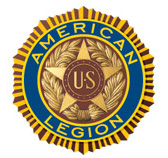 DEPARTMENT OF NEBRASKA – DISTRICT 8 MONTHLY NEWSLETTER –  SEPTEMBER 2017For all Posts – Dues Increase.  Department has increased all dues effective January 1, 2018. Posts with questions can phone Sandy Steinkamp at 402-464-6338. Upcoming events for the 2017-2018 CalendarSeptember 9th Saturday. Victory Apartments Patriots Day Breakfast 0730September 11th Monday. Patriots Day.September 15th POW/MIA Recognition DaySeptember 17th, Sunday.  Post 331 Bar-B-Q Cookoff. 12:00Noon to 6:00pm.September 23rd- Saturday Annual “Hats Off” Meeting at Papillion Post 32, 12:00 NoonOctober 8 Sunday, Fall Round up at 1:00pm, Herman Post 274, 705 Main Street, Herman, NEOctober 17th Tuesday, Sarpy County Government Day, Sarpy County Courthouse, 1210 Golden Gate Drive, Papillion, NE.  Registration will begin in the County Boardroom at 8:30am.November 11th, Saturday. Veteran’s Day.November 17, Friday. Annual Stand-Down. Grace Bible College Auditorium. November 18, Saturday, Oratorical Contest, 1:00pm Gretna, Post 216, 11690 S.216 Street, February 10, 2018 Saturday, District 8 Convention, 9:00am South Omaha, Post 331, 4830 South 21st Street, Omaha, NE April 14, 2018, Saturday, Jr Law Cadet interviews11:00am Ralston Post #373, 7400 Q street Ralston, NE. May 20, 2018, Saturday, Girls and Boys State Orientation, 2:00pm, Omaha Post #1, 7811 Davenport St. Omaha, NE.Please take the time to review National Commander Denise Rohan’s 2017-2018 Award Incentives and forward this to your respective Posts Commanders/Adjutants so they are aware of the award incentives too. A. Department Retention AwardB. 100% American Legion Family RibbonC. New Member Pin CertificationA.  DEPARTMENT RETENTION AWARD - It will run from September 1st 2017 to June 30th 2018 and works like this: To reward departments that continue to show a culture of growth by employing the tactics outlined in The Strategic Plan for Sustained Membership Growth by retaining existing members: A monetary award will be issued to the departments with the highest retention percentage of 2017 members that renew for 2018. The National Vice Commander over the region with the largest percentage increase will receive a recognition award. Status updates will be emailed each target date beginning in October. Please see below for other details, and feel free to contact Sean Sparks at ssparks@legion.org with any questions.  This award will recognize the highest retention percentage of current 2017 membership year’s Legion members, based on departments’ membership totals as of June 30, 2017  Percentage is based on number of current 2017 members that renew for 2018  All departments are eligible for this award  Categories will be the same as Big 12 Competition (with the addition of Mexico and Philippines in Category VI)  National Vice Commander over the region with the highest percentage of 2017 members renewed for 2018 will be recognized  B. 100% AMERICAN LEGION FAMILY RIBBON 100% American Legion Family Ribbons will be awarded to any post family that achieves 100% membership by the 2018 100% target date. (American Legion Family is defined as a post and/or any combination of Auxiliary unit or SAL squadron. (Each must achieve 100% to qualify) https://mail.google.com/mail/u/0/?ui=2&ik=225e4ac01c&view=att&th=15e2e791cea7a567&attid=0.2&disp=inline&safe=1&zwC. New Member Pin Certification – Go To   https://mail.google.com/mail/u/0/?ui=2&ik=225e4ac01c&view=att&th=15e2e791cea7a567&attid=0.2&disp=inline&safe=1&zwDEPARTMENT MEMBERSHIP STANDINGS BY AREA AND DISTRICTThe Department of Nebraska National Membership Goal for 2017-18 is 31,000 Members. As of August 31, 2017, the Department records show 14,050 paid members for 45.33% of national goal.  DISTRICT 8 MEMBERSHIP TOTALS BY POST   As of 8/31/2017PlaceAreaCommander	2017Members2018 	Goal	2018 Members Percent 	Goal	1CDick Binder8,4158,5284,18349.05 %2BGeorge Cyboron10,13710,2524,67945.64 %DeptJim Coste!lo30,69031,04014,05045.26 %3AKen Hanel7,3507,4003,34745,23 %4DRoxanne Sones4,1614,2431,55636.67 %Dist.115Wade Graft1,7141,71593854.69 %213Kevin McKinney67869235451.16 %32Ken Meyer2,9142,9511,47249.88 %412Bonnie Brewer2,0752,1011,03049.02 %51Rodney Rose2,3712,4101,15848.05 %67Robert Ball3,3053,3391,58247.38 %73Daryl Harrison1,8791,91088546.34 %DeptJim Costello30,69031,04014,05045.26 %88Michael Sheridan5,4715,4902,46244.85 %910Jesse Green1,5771,61070343.66 %109Tyre Nelson84386737443.14 %16Rich Lemmerman3,9183,9621,62541.01 %124Larry McCracken1,0671,08942839.30 %131Gene VonForell1,0621,07538335.63 %145Marv Donnelly1,1891,21237130.61 %Post#	Name	All TimeHigh 4 Year 	Ave	2017Members2018    Goal 2018	Members  2018	Members  1Omaha22,9661,1481,0461,04722622630Omaha494999495363658Valley2078877784545112Omaha2,2001431281298282211Elkhorn2907264653939266Bennington1281111131146868331Omaha2,037702601602241241373Ralston728317292293140140374Millard3,0261,4181,3511,352735735DOUGLAS County4,0983,7663,7751,612	01,612	032Papillion70166370170241541537Bellevue803635362222143Springfield2131151111125050216Gretna2621992072082424339	Bellevue339	Bellevue226185190191103SARPY CountySARPY County1,1981,2441,249614071Arlington16210410410554154Blair406148341357070274Herman1651031031046060348Fort Calhoun14610210510645366Kennard7217151677WASHINGTON County47446146623602360Total for District 8Total for District 85,7705,7705,4715,4902,4620